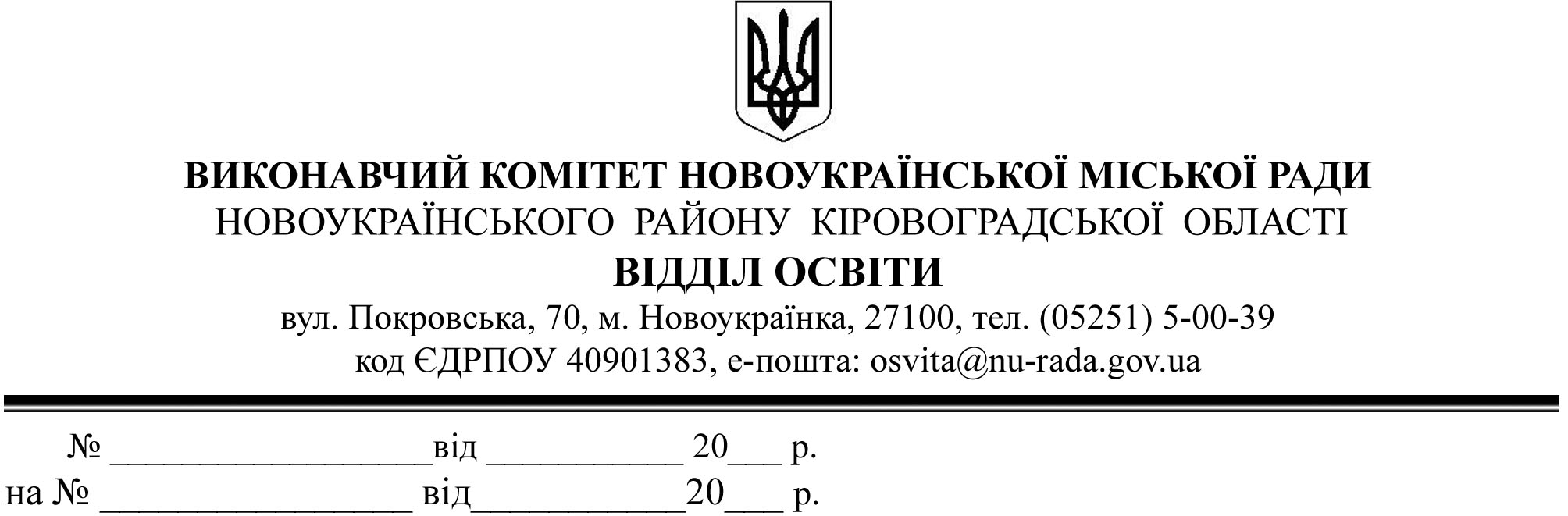 Люльчук ДаріяПро надання інформаціїНа виконання закону України "Про доступ до публічної інформації", відповідно до звернення Дарії Люльчак відділ освіти виконавчого комітету Новоукраїнської міської ради надсилає інформацію згідно з додатком.Начальник відділу                                                                             Т. СтратоноваГорбатенко (05251) 50039Додатокдо листа відділу освіти виконавчого комітету Новоукраїнської міської ради від     №№ з/пНазва навчального закладу , у яких є можливість організації інклюзивного навчанняАдреса, телефонТип інвалідності у дітей, залучених до інклюзивного навчанняК-ть інклюзивних груп, класівК-ть дітей з особливими освітніми потребами, залученими до навчання в інклюзивних класахК-ть персоналу, що працює в інклюзивних класах, групахПрограми або звіти з проведення спеціального навчання/ підвищення кваліфікації спеціалістів1Новоукраїнська загальноосвітня школа І-ІІІ ступенів № 1 Новоукраїнської міської ради Кіровоградської областім. Новоукраїнка вул.  Мокряка, 24,  27100, тел.. 21750Вади інтелекту22Асистент вчителя  - 1Семінари з проблем організації навчання дітей з особливими освітніми потребами,  створення інклюзивних класів та груп2Новоукраїнська загальноосвітня школа І-ІІІ ступенів № 4 Новоукраїнської міської ради Кіровоградської областім. Новоукраїнка вул. Толстого,7 , 27100, тел.. 25040Вади інтелекту69Асистент вчителя  - 5Семінари з проблем організації навчання дітей з особливими освітніми потребами,  створення інклюзивних класів та груп3Новоукраїнська загальноосвітня школа І-ІІІ ступенів № 6 Новоукраїнської  міської ради Кіровоградської областім. Новоукраїнка вул. Соборна,75/3, 27100, тел.. 220501- слабочуючий, 2- Вади інтелекту33Асистент вчителя  - 3Семінари з проблем організації навчання дітей з особливими освітніми потребами,  створення інклюзивних класів та груп4Новоукраїнський комунальний дошкільний навчальний заклад №5 "Берізка" Новоукраїнської  міської ради Кіровоградської областівул. Соборна, 48 м. Новоукраїнка Кіровоградської області 27100, тел.. 22760Вади інтелекту11Асистент вихователя - 1Семінари з проблем організації навчання дітей з особливими освітніми потребами,  створення інклюзивних класів та груп